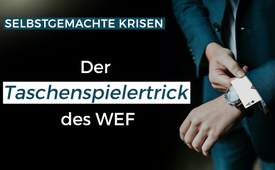 Die selbstgemachten Krisen - der Taschenspielertrick des WEF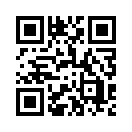 Der erfahrene Kommunikationsberater, Redakteur und Buchautor Nick Buxton klärt in einem Interview über die Taktik des Weltwirtschaftsforums (WEF) auf. Dazu benutzt es einen Taschenspielertrick.Der erfahrene Kommunikationsberater, Redakteur und Buchautor Nick Buxton klärt in dem ausführlichen Interview über die Taktik des Weltwirtschaftsforums WEF auf: 
Durch die Übernahme staatlicher Institutionen und Dienstleistungen wird eine globale Herrschaft, auf Englisch Global Governance, durch Großkonzerne geschaffen. Für diesen stillen, verdeckten Staatsstreich benutzt das WEF eine Art Taschenspielertrick: 
Zum einen wird die Weltöffentlichkeit in künstlich erzeugte Krisen verwickelt. Seien es kriselnde staatliche Unternehmen, Bankenkrisen, Corona-Pandemie u.v.a.m. Zum anderen werden der Weltöffentlichkeit die im Hintergrund agierenden, eigentlichen Verursacher der Krisen als einzig kompetente Retter aus dem Dilemma vor Augen gemalt. Diese Krisen werden zudem genutzt, um die demokratische Grundordnung in den verschiedenen Staaten einzuschränken. So werden die Völker daran gehindert, einen Widerstand gegen diesen stillen Staatsstreich, d.h. gegen die Umverteilung von Volkseigentum und Macht in die Hände von Großkonzernen, aufzubauen.von gr. | hm.Quellen:Global Governance
https://uncutnews.ch/global-coup-detat-die-uebernahme-der-global-governance-durch-unternehmen/

Privatisierung Post
https://de.wikipedia.org/wiki/PostreformZum Video und zur Übersetzung:Global Coup d’État: Die Übernahme der Global Governance durch Unternehmen
https://uncutnews.ch/global-coup-detat-die-uebernahme-der-global-governance-durch-unternehmen/Das könnte Sie auch interessieren:
#WEF - www.kla.tv/WEF
#Coronavirus - Covid-19 - www.kla.tv/CoronavirusKla.TV – Die anderen Nachrichten ... frei – unabhängig – unzensiert ...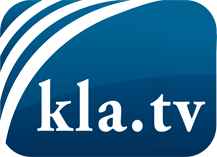 was die Medien nicht verschweigen sollten ...wenig Gehörtes vom Volk, für das Volk ...tägliche News ab 19:45 Uhr auf www.kla.tvDranbleiben lohnt sich!Kostenloses Abonnement mit wöchentlichen News per E-Mail erhalten Sie unter: www.kla.tv/aboSicherheitshinweis:Gegenstimmen werden leider immer weiter zensiert und unterdrückt. Solange wir nicht gemäß den Interessen und Ideologien der Systempresse berichten, müssen wir jederzeit damit rechnen, dass Vorwände gesucht werden, um Kla.TV zu sperren oder zu schaden.Vernetzen Sie sich darum heute noch internetunabhängig!
Klicken Sie hier: www.kla.tv/vernetzungLizenz:    Creative Commons-Lizenz mit Namensnennung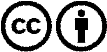 Verbreitung und Wiederaufbereitung ist mit Namensnennung erwünscht! Das Material darf jedoch nicht aus dem Kontext gerissen präsentiert werden. Mit öffentlichen Geldern (GEZ, Serafe, GIS, ...) finanzierte Institutionen ist die Verwendung ohne Rückfrage untersagt. Verstöße können strafrechtlich verfolgt werden.